Подведены итоги ежегодной акции «Чеховские волонтеры, или Дети читают детям»Проведение акции «Чеховские волонтеры, или  Дети читают детям» в Чеховские дни 2014 года посвящено Году культуры в Российской Федерации. Продолжая традиции  А.П. Чехова – «служить общему благу…», детские библиотеки  и их читатели в очередной раз  провели акцию «Чеховские волонтеры, или Дети читают детям». Содержанием акции стало чтение рассказов А.П. Чехова и книг о русских художниках.Стартовала акция в ЦГДБ имени М. Горького. Волонтеры – Дарья Свиридова и Сергей Ефимов прочли для учащихся 2-х классов МАОУ СОШ №10 и воспитанников д/с №12 «Зоренька» «Сказки о великих художниках»: В.Перове, В.Васнецове, И.Айвазовском из серии книг «Сказки о художниках». Ребята просмотрели слайды «Полотна художников». Благодаря Чеховским волонтерам, дети прикоснулись к великому наследию выдающихся мастеров прошлого.Ярко прошла акция  в детских БИЦ № 1, 2, 13, 14. Здесь состоялись громкие чтения рассказов: «Толстый и Тонкий», «Белолобый» (ДБИЦ №1, волонтеры -  Елизавета Гулина и Яна Наумова), «Произведение искусства» - (ДБИЦ №2, волонтер- Анна Гаенко).Чеховские волонтеры  - Олег Вахотин, Виталий Зиновьев, Аня Ноздрина  (ДБИЦ №13, 14) - познакомились с серией книг «Сказки о художниках» и выбрали для громкого чтения юным слушателям  рассказы о творчестве  В. Васнецова,  И.Левитана, М. Нестерова. С интересом и большим  желанием  ребята приняли участие в подготовке и проведении нескольких встреч с читателями библиотек.Всех читателей детских  библиотек и  участников акции порадовал большой выбор литературы не только по истории русского искусства, но и прекрасные репродукции картин великих художников.Итоги первого этапа  акции:Участие в акции  «Чеховские волонтеры, или  Дети читают детям» хорошая возможность приобщения детей к чтению. Акция 2014 года позволяет ее участникам ознакомиться с лучшими образцами  литературы о русских живописцах.       Второй этап проведения акции состоялся15 июля.Акция включала традиционные громкие чтения детей-волонтеров и новые необычные  формы популяризации чеховского наследия, например, арт-урок «Рисуем мелом на асфальте». Воспитанники пришкольного летнего лагеря МОБУ СОШ № 34 ещё раз вспомнили биографию великого писателя, памятные места г. Таганрога, связанные с именем А.П. Чехова, с интересом  посмотрели  современную версию мультфильма «Каштанка» и активно ответили на вопросы литературной викторины. После этого дети с удовольствием учились рисовать героев рассказа «Каштанка» мелом  на асфальте.Внимание прохожих привлек  читальный зал на площадке перед библиотекой -  под сафорой, оформленный выставкой детских рисунков по творчеству А.П.Чеховаи громкое эмоциональное чтение волонтера И.Пажитнева.В рамках акции«Чеховские волонтеры» для воспитанников  детского сада  «Зоренька»  волонтер Юлия Ростовская  прочитала «Рассказы по истории» Л.Жуковой. Маленькие читатели с интересом слушали познавательные рассказы.На детской площадке городского Парка культуры и отдыха им. М. Горького волонтер библиотеки - Валерия Торяник познакомила воспитанников летнего оздоровительного лагеря  школы № 25/11, прочитав им рассказы о жизни  о творчествевеликих русских художников: И.Шишкине, Н. Рерихе, А. Саврасове.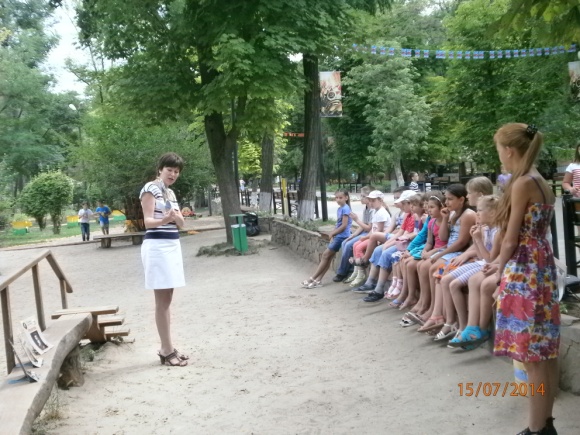 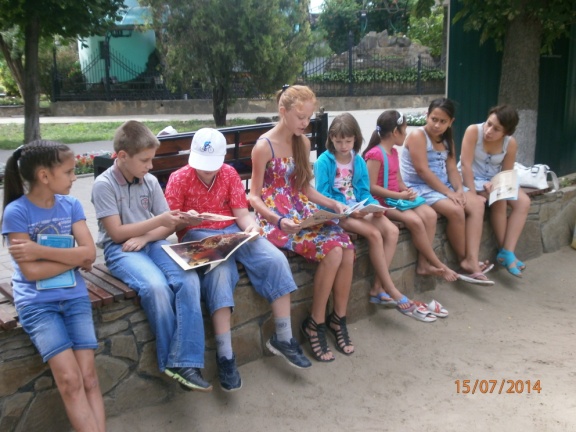 Волонтер библиотеки имени  Ивана  Дмитриевича Василенко – Виталий Зиновьев прочел для ребят из школы №20 сказку Н.Э. Соломко «Владимир Боровиковский. «Сказка про казака Боровика и волшебную бабочку». Библиотека на время превратилась в картинную галерею шедевров - ребята полюбовались репродукциями Боровиковскогои других выдающихся художников.В ДБИЦ имени Николая Островского – филиал № 1состоялись громкие чтения рассказов Антона Павловича Чехова. Волонтер библиотеки Наумова Настя увлекла ребят из гимназии №2 имени Антона Павловича Чехова в мир прекрасных произведений нашего земляка.Необычно акция прошла в детской библиотеке имени А.Гайдара – филиал №2. Здесь  прошел long-mob«Чехов на все времена».Вне стен библиотеки была организована книжная выставка «Читаем Чехова вместе» с материалами о писателе и его произведениях. Прохожие включались в беседу о жизни и творчестве Чехова, с интересом слушали информацию о писателе. Наиболее востребованными у детей оказались  рассказы Чехова: «Каштанка», «Белолобый», «Лошадиная фамилия», «Толстый и тонкий» и др.Волонтер библиотеки Татьяна Коломийцева выступила перед ребятами из детского сада № 80 с рассказами Антона Павловича Чехова.  Дети  с большим интересом воспринимали рассказанные истории, потом активно и эмоционально обсуждали поступки героев.Для читателей ДБИЦ – филиал №13 была оформлена книжная выставка «В память о Чехове А.П.». Отдельной полкой на этой выставке были представлены  книги, подаренные библиотеке в дниVIII Чеховского книжного фестиваля, проходившего в нашем городе в мае 2014 года. 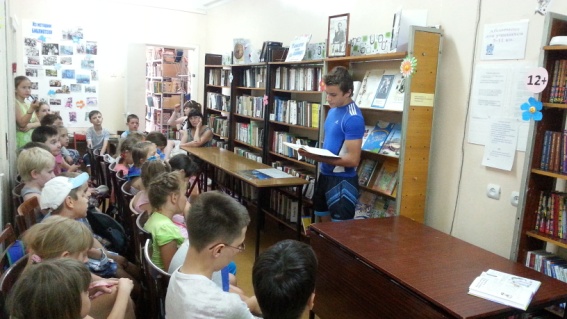 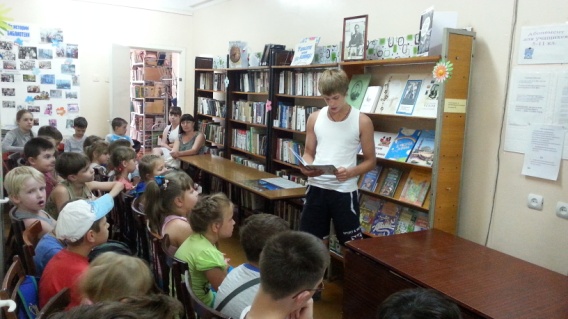   Для ребят из школьного лагеря школы №38 была проведена беседа о жизни и творчестве А.П. Чехова.    Дети с удовольствием рассказывали о своём участии в инсценировках  рассказов писателя во время учебного года.Волонтёры  библиотеки Александр Коптяков и Кирилл Бабаев прочитали рассказы нашего великого земляка. У маленьких слушателей появилось желание взять эти книги домой и прочитать вместе с родителями.В заключение ребята посмотрели мультфильм «Ванька Жуков» по рассказу А.П.Чехова.Чтение  в День памяти  А.П.Чехова его произведений,  рассказов   о знаменитых русских художниках  современных авторов связано не только с проведением Года Культуры в России. В 1902 году в одном из писем к представителю Городской управы  П.Ф. Иорданову Чехов выразил надежду, что будут у Таганрога и свои знаменитые художники и любители, которые будут завещать городу свои картины.Итоги акции:Акция показала, что счастливые потомки, о которых так мечтал писатель, - талантливы, дети Таганрога читают и любят Чехова,  и  посвящают свои творческие  работы Антону Павловичу и нашему любимому городу.Всего в рамках акции было проведено 20 мероприятий, которые посетило 489 человек. Методист Методико-библиографического отдела ЦГДБ имени М. Горького Н.Н. Ермоленко